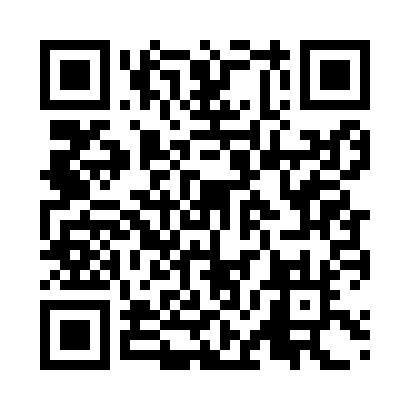 Prayer times for Ipora, BrazilWed 1 May 2024 - Fri 31 May 2024High Latitude Method: NonePrayer Calculation Method: Muslim World LeagueAsar Calculation Method: ShafiPrayer times provided by https://www.salahtimes.comDateDayFajrSunriseDhuhrAsrMaghribIsha1Wed5:236:3612:223:406:067:162Thu5:236:3712:213:396:067:153Fri5:236:3712:213:396:057:154Sat5:236:3712:213:396:057:155Sun5:236:3712:213:386:057:146Mon5:246:3812:213:386:047:147Tue5:246:3812:213:386:047:148Wed5:246:3812:213:386:037:139Thu5:246:3912:213:376:037:1310Fri5:246:3912:213:376:037:1311Sat5:256:3912:213:376:027:1312Sun5:256:4012:213:376:027:1213Mon5:256:4012:213:376:027:1214Tue5:256:4012:213:366:017:1215Wed5:256:4012:213:366:017:1216Thu5:266:4112:213:366:017:1217Fri5:266:4112:213:366:017:1118Sat5:266:4112:213:366:007:1119Sun5:266:4212:213:366:007:1120Mon5:276:4212:213:366:007:1121Tue5:276:4212:213:356:007:1122Wed5:276:4312:213:355:597:1123Thu5:276:4312:213:355:597:1124Fri5:286:4312:213:355:597:1125Sat5:286:4412:213:355:597:1126Sun5:286:4412:223:355:597:1127Mon5:286:4412:223:355:597:1128Tue5:296:4512:223:355:597:1129Wed5:296:4512:223:355:597:1130Thu5:296:4612:223:355:597:1131Fri5:296:4612:223:355:597:11